УТВЕРЖДАЮПриказ директора колледжа от 25.05.2021 г. № 119/1РАБОЧАЯ ПРОГРАММа ПРоФЕССИОНАЛЬНОГО МОДУЛЯПМ.02 Техническое обслуживание и ремонт промышленного оборудованияпрограмма подготовки специалистов среднего звенасреднего профессионального образования по специальности 15.02.12. Монтаж, техническое обслуживаниеи ремонт промышленного оборудования (по отраслям)2021 г. СОДЕРЖАНИЕ1. ОБЩАЯ ХАРАКТЕРИСТИКА РАБОЧЕЙ ПРОГРАММЫПРОФЕССИОНАЛЬНОГО МОДУЛЯ«ПМ.02 Техническое обслуживание и ремонт промышленного оборудования»1.1. Цель и планируемые результаты освоения профессионального модуля В результате изучения профессионального модуля студент должен освоить основной вид деятельности осуществлять техническое обслуживание и ремонт промышленного оборудования и соответствующие ему профессиональные компетенции:Перечень общих компетенций:1.1.2. Перечень профессиональных компетенций 1.1.3. В результате освоения профессионального модуля студент должен:1.3. Количество часов, отводимое на освоение профессионального модуляВсего 596 часаИз них   на освоение МДК –596 часа                на практики учебную 108  и производственную 1802. СТРУКТУРА и содержание профессионального модуля2.1. Структура профессионального модуля» ПМ.02 Техническое обслуживание и ремонт промышленного оборудования»2.2. Тематический план и содержание профессионального модуля «ПМ.02 Техническое обслуживание и ремонт промышленного оборудования»УСЛОВИЯ РЕАЛИЗАЦИИ ПРОГРАММЫ ПРОФЕССИОНАЛЬНОГО  МОДУЛЯ«ПМ.02 Техническое обслуживание и ремонт промышленного оборудования»3.1. Для реализации программы профессионального модуля должны быть предусмотрены следующие специальные помещения:Кабинет «Монтажа, технической эксплуатации и ремонта промышленного оборудования» имеющего  посадочные места по количеству обучающихся; рабочее место преподавателя; комплект учебно-методической документации; наглядные пособия; стенды экспозиционные и технические средства  компьютер с лицензионным программным обеспечением, для оснащения рабочего места преподавателя и обучающихся; технические устройства для аудиовизуального отображения информации; аудиовизуальные средства обучения; тренажёры для решения ситуационных задач.Оснащенные в соответствии с п.6.2.2. мастерская «Монтаж, наладка, ремонт и эксплуатация промышленного оборудования с участком грузоподъемного оборудования», «Слесарная мастерская».3.2. Информационное обеспечение реализации программыДля реализации программы библиотечный фонд образовательной организации должен иметь  печатные и/или электронные образовательные и информационные ресурсы, рекомендуемые для использования в образовательном процессе.3.2.1.Печатные изданияСхиртладзе А. Г., Феофанов А.Н. , и др.Организация и проведение монтажа и ремонта промышленного оборудования: В 2 ч.- М.: ИЦ «Академия» 2016.- 272, 256 с.Воронкин Ю.Н., Поздняков Н.В. Методы профилактики и ремонта промышленного оборудования. – М.: Академия. 2010. – 240 с.: ил.Зайцев Контрольно – измерительные приборы и инструменты: учебник / С.А. Зайцев. – 3 е изд., перераб. и доп. – М.: Академия, 2012. – 243 с.Моряков О.С. Оборудование машиностроительного производства: учебник: для студ. учреждений сред. проф. образования/ О.С. Моряков.- 2-е изд. – М.: ИЦ Академия, 2013. –  256 с.Новиков В.Ю.Технология машиностроения: учебник в 2 ч. Часть 1 :для студ. учреждений сред. проф. образования / В.Ю. Новиков– М.: Издат. центр "Академия",  2012г. – 384 с.Электронные источникиhttp://master.znay.net/raboty_po_metalu/slesarnye_raboty/instrumentarij_sle sarya/slesarnye_instrumenty_obschego_naznacheniya http://fictionbook.ru/author/litagent_yenas/slesarnoe_delo_prakticheskoe _posobie_dlya_slesarya/read_online.html http://www.bibliotekar.ru/slesar/3.2.2. Дополнительные источники Не предусмотрены4. Контроль и оценка результатов освоения профессионального модуля 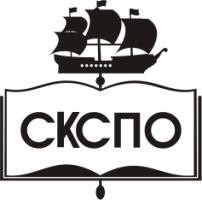 государственное автономное профессиональное образовательное учреждение Самарской области«Самарский колледж сервиса производственного оборудования имени Героя Российской ФедерацииЕ.В. Золотухина»1. ОБЩАЯ ХАРАКТЕРИСТИКА РАБОЧЕЙ ПРОГРАММЫ ПРОФЕССИОНАЛЬНОГО МОДУЛЯ.2. СТРУКТУРА И СОДЕРЖАНИЕ ПРОФЕССИОНАЛЬНОГО МОДУЛЯ3.  УСЛОВИЯ РЕАЛИЗАЦИИ ПРОГРАММЫ ПРОФЕССИОНАЛЬНОГО МОДУЛЯ4. КОНТРОЛЬ И ОЦЕНКА РЕЗУЛЬТАТОВ ОСВОЕНИЯ ПРОФЕССИОНАЛЬНОГО МОДУЛЯ КодНаименование общих компетенцийОК 1.Выбирать способы решения задач профессиональной деятельности, применительно к различным контекстам.ОК 2.Осуществлять поиск, анализ и интерпретацию информации, необходимой для выполнения задач профессиональной деятельностиОК 3.Планировать и реализовывать собственное профессиональное и личностное развитиеОК 4. Работать в коллективе и команде, эффективно взаимодействовать с коллегами, руководством, клиентамиОК 5. Осуществлять устную и письменную коммуникацию на государственном языке с учетом особенностей социального и культурного контекста.ОК 6.Проявлять гражданско-патриотическую позицию, демонстрировать осознанное поведение на основе традиционных общечеловеческих ценностейОК 7.Содействовать сохранению окружающей среды, ресурсосбережению, эффективно действовать в чрезвычайных ситуациях.ОК 9.Использовать информационные технологии в профессиональной деятельностиОК 10.Пользоваться профессиональной документацией на государственном и иностранном языках.КодНаименование видов деятельности и профессиональных компетенцийВД 2Осуществлять техническое обслуживание и ремонт промышленного оборудованияПК 2.1.Проводить регламентные работы по техническому обслуживанию промышленного оборудования в соответствии с документацией завода-изготовителяПК 2.2.Осуществлять диагностирование состояния промышленного оборудования и дефектацию его узлов и элементов ПК 2.3.Проводить ремонтные работы по восстановлению работоспособности промышленного оборудованияПК 2.4.Выполнять наладочные и регулировочные работы в соответствии с производственным заданием.Иметь практический опытПрактический опыт проведения регламентных работ по техническому обслуживанию промышленного оборудования в соответствии с документацией завода-изготовителя;проверки технического состояния промышленного оборудования в соответствии с техническим регламентом;устранения технических неисправностей в соответствии с технической документациейИметь практический опытдиагностики технического состояния деталей, узлов и механизмов промышленного оборудования;дефектации узлов и элементов промышленного оборудования;Иметь практический опытвыполнение ремонтных работ по восстановлению работоспособности промышленного оборудования;анализа исходных данных (технической документации на промышленное оборудование) для организации ремонта;разборки и сборки сборочных единиц сложных узлов и механизмов промышленного оборудования;проведения замены сборочных единиц;Иметь практический опытпроверки правильности подключения оборудования, соответствия маркировки электропроводки технической документации изготовителя;проверки и регулировки всех механизмов, узлов и предохранительных устройств безопасности;наладки и регулировки сложных узлов и механизмов, оборудования;замера и регулировки зазоров, регламентируемых технической документацией изготовителя;уметьподдерживать состояние рабочего места в соответствии с требованиями охраны труда, пожарной, промышленной и экологической безопасности, правилами организации рабочего места при проведении регламентных работ;выбирать слесарный инструмент и приспособления;выбирать смазочные материалы и выполнять смазку, пополнение и замену смазки;выполнять промывку деталей промышленного оборудования;выполнять подтяжку крепежа деталей и замену деталей промышленного оборудования;контролировать качество выполняемых работ;осуществлять профилактическое обслуживание промышленного оборудования с соблюдением требований охраны труда;уметьопределять техническое состояние деталей, узлов и механизмов, оборудования;производить визуальный осмотр узлов и деталей машины, проводить необходимые измерения и испытания ;определять целость отдельных деталей и сборочных единиц, состояние рабочих поверхностей для установления объема необходимого ремонта;уметьвыбирать ручной и механизированный инструмент, контрольно-измерительные приборы для проведения ремонтных работ;производить разборку и сборку сборочных единиц сложных узлов и механизмов промышленного оборудования;оформлять техническую документацию на ремонтные работы при техническом обслуживании;составлять дефектные ведомости на ремонт сложного оборудования;производить замену сложных узлов и механизмов;уметьподбирать и проверять пригодность приспособления, средства индивидуальной защиты, инструмент, инвентаря;производить наладочные, крепежные, регулировочные работы;осуществлять замер и регулировку зазоров, регламентируемых технической документацией изготовителяконтролировать качество выполняемых работ;знатьтребования к планировке и оснащению рабочего места по техническому обслуживанию;правила чтения чертежей деталей;методы диагностики технического состояния промышленного оборудования;назначение, устройство универсальных приспособлений и правила применения слесарного и контрольно-измерительных инструментов;основные технические данные и характеристики регулируемого механизма;технологическая последовательность выполнения операций при регулировке промышленного оборудования;способы регулировки в зависимости от технических данных и характеристик регулируемого механизма;методы и способы контроля качества выполненной работы;требования охраны труда при регулировке промышленного оборудования;знатьтребования к планировке и оснащению рабочего места;методы проведения и последовательность операций при диагностике технического состояния деталей, узлов и механизмов промышленного оборудования;правила и последовательность выполнения дефектации узлов и элементов промышленного оборудования;методы и способы контроля качества выполненной работы;требования охраны труда при диагностировании и дефектации промышленного оборудования;знатьтребования к планировке и оснащению рабочего места;правила чтения чертежей;назначение, устройство и правила применения ручного и механизированного инструмента, контрольно-измерительных приборов;правила и последовательность операций выполнения разборки и сборки сборочных единиц сложных узлов и механизмов и ремонтных работах;правила и порядок оформления технической документации на ремонтные работы;правила и последовательность операций выполнения замены сложных узлов и механизмов;методы и способы контроля качества выполненной работы;требования охраны труда при ремонтных работах;знатьперечень и порядок проведения контрольных поверочных и регулировочных мероприятий;методы и способы регулировки и проверки механического оборудования и устройств безопасности;технологическая последовательность операций при выполнении наладочных, крепежных, регулировочных работ;способы выполнения крепежных работ;методы и способы контрольно-проверочных и регулировочных мероприятий;методы и способы контроля качества выполненной работы;требования охраны труда при наладочных и регулировочных работахКоды профессиональных общих компетенцийНаименования разделов профессионального модуляОбъем образова-тельной программы, час.Объем профессионального модуля, час.Объем профессионального модуля, час.Объем профессионального модуля, час.Объем профессионального модуля, час.Объем профессионального модуля, час.Объем профессионального модуля, час.Коды профессиональных общих компетенцийНаименования разделов профессионального модуляОбъем образова-тельной программы, час.Обучение по МДК, в час.Обучение по МДК, в час.Обучение по МДК, в час.ПрактикиПрактикиСамостоятельная работаКоды профессиональных общих компетенцийНаименования разделов профессионального модуляОбъем образова-тельной программы, час.всего,часовЛабораторных и практических занятийв т.ч., курсовая проект (работа)*,часовучебная практика, часовПроизводственная практика, часовСамостоятельная работаПК 2.1.-2.2ОК 1-07, 09,10Раздел 1.. Техническое обслуживание 1361745072ПК 2.3.-2.4ОК 1-07, 09,10Раздел 2. Ремонт промышленного оборудования1681684820Производственная практика (по профилю специальности), часов (если предусмотрена итоговая (концентрированная) практика)144144Всего:596342982072144Наименование разделов и тем профессионального модуля (ПМ), междисциплинарных курсов (МДК) Содержание учебного материала, Содержание учебного материала, Объем в часах1223Раздел 1. Техническое обслуживаниеРаздел 1. Техническое обслуживаниеРаздел 1. Техническое обслуживание174МДК 02.01. Техническое обслуживание промышленного оборудованияМДК 02.01. Техническое обслуживание промышленного оборудованияМДК 02.01. Техническое обслуживание промышленного оборудования76Тема 1.1. Система технического обслуживания промышленного оборудованияТема 1.1. Система технического обслуживания промышленного оборудованияСодержание 24Тема 1.1. Система технического обслуживания промышленного оборудованияТема 1.1. Система технического обслуживания промышленного оборудованияОпределение системы технического обслуживания и ремонта оборудования (ТОР). 24Тема 1.1. Система технического обслуживания промышленного оборудованияТема 1.1. Система технического обслуживания промышленного оборудованияТехнические средства для проведения технического обслуживания.24Тема 1.1. Система технического обслуживания промышленного оборудованияТема 1.1. Система технического обслуживания промышленного оборудованияНормативно-техническая документация для проведения технического обслуживания.24Тема 1.1. Система технического обслуживания промышленного оборудованияТема 1.1. Система технического обслуживания промышленного оборудованияСодержание и планирование работ по техническому обслуживанию.24Тема 1.1. Система технического обслуживания промышленного оборудованияТема 1.1. Система технического обслуживания промышленного оборудованияОрганизация работ по техническому обслуживанию.24Тема 1.1. Система технического обслуживания промышленного оборудованияТема 1.1. Система технического обслуживания промышленного оборудованияПрактические занятияТема 1.1. Система технического обслуживания промышленного оборудованияТема 1.1. Система технического обслуживания промышленного оборудованияПрактическая работа № 1 «Анализ нормативно-технической документации и особенностей технического обслуживания токарного станка»10Тема 1.2. Приемка и обкатка промышленного оборудованияТема 1.2. Приемка и обкатка промышленного оборудованияСодержание 24Тема 1.2. Приемка и обкатка промышленного оборудованияТема 1.2. Приемка и обкатка промышленного оборудованияРевизия технологического оборудования. 24Тема 1.2. Приемка и обкатка промышленного оборудованияТема 1.2. Приемка и обкатка промышленного оборудованияУстранение мелких дефектов.24Тема 1.2. Приемка и обкатка промышленного оборудованияТема 1.2. Приемка и обкатка промышленного оборудованияСбор и регулировка зазоров.24Тема 1.2. Приемка и обкатка промышленного оборудованияТема 1.2. Приемка и обкатка промышленного оборудованияПонятие смазка и область ее применения24Тема 1.2. Приемка и обкатка промышленного оборудованияТема 1.2. Приемка и обкатка промышленного оборудованияХолостой ход промышленного оборудования24Тема 1.2. Приемка и обкатка промышленного оборудованияТема 1.2. Приемка и обкатка промышленного оборудованияОбкатка оборудования.24Тема 1.2. Приемка и обкатка промышленного оборудованияТема 1.2. Приемка и обкатка промышленного оборудованияКонтроль работы электродвигателя, редуктора, подшипников, трущихся поверхностей.24Тема 1.2. Приемка и обкатка промышленного оборудованияТема 1.2. Приемка и обкатка промышленного оборудованияПрактические занятияТема 1.2. Приемка и обкатка промышленного оборудованияТема 1.2. Приемка и обкатка промышленного оборудования1. Практическая работа № 2 «Составление карты смазки токарного станка»14Тема 1.3. Виды и периодичность технического обслуживания оборудованияТема 1.3. Виды и периодичность технического обслуживания оборудованияСодержание 28Тема 1.3. Виды и периодичность технического обслуживания оборудованияТема 1.3. Виды и периодичность технического обслуживания оборудованияВиды технического обслуживания. Основные понятия и термины.28Тема 1.3. Виды и периодичность технического обслуживания оборудованияТема 1.3. Виды и периодичность технического обслуживания оборудованияТехническое обслуживание при использовании28Тема 1.3. Виды и периодичность технического обслуживания оборудованияТема 1.3. Виды и периодичность технического обслуживания оборудованияТехническое обслуживание при ожидании28Тема 1.3. Виды и периодичность технического обслуживания оборудованияТема 1.3. Виды и периодичность технического обслуживания оборудованияТехническое обслуживание при хранении28Тема 1.3. Виды и периодичность технического обслуживания оборудованияТема 1.3. Виды и периодичность технического обслуживания оборудованияТехническое обслуживание при транспортировании28Тема 1.3. Виды и периодичность технического обслуживания оборудованияТема 1.3. Виды и периодичность технического обслуживания оборудованияПериодическое техническое обслуживание28Тема 1.3. Виды и периодичность технического обслуживания оборудованияТема 1.3. Виды и периодичность технического обслуживания оборудованияСезонное техническое обслуживание28Тема 1.3. Виды и периодичность технического обслуживания оборудованияТема 1.3. Виды и периодичность технического обслуживания оборудованияТехническое обслуживание в особых условиях28Тема 1.3. Виды и периодичность технического обслуживания оборудованияТема 1.3. Виды и периодичность технического обслуживания оборудованияРегламентированное техническое обслуживание28Тема 1.3. Виды и периодичность технического обслуживания оборудованияТема 1.3. Виды и периодичность технического обслуживания оборудованияТехническое обслуживание с периодическим контролем28Тема 1.3. Виды и периодичность технического обслуживания оборудованияТема 1.3. Виды и периодичность технического обслуживания оборудованияТехническое обслуживание с непрерывным контролем28Тема 1.3. Виды и периодичность технического обслуживания оборудованияТема 1.3. Виды и периодичность технического обслуживания оборудованияНомерное техническое обслуживание28Тема 1.3. Виды и периодичность технического обслуживания оборудованияТема 1.3. Виды и периодичность технического обслуживания оборудованияПлановое техническое обслуживание28Тема 1.3. Виды и периодичность технического обслуживания оборудованияТема 1.3. Виды и периодичность технического обслуживания оборудованияНеплановое техническое обслуживание28Тема 1.3. Виды и периодичность технического обслуживания оборудованияТема 1.3. Виды и периодичность технического обслуживания оборудованияПериодичность технического обслуживания. Структура проведения осмотров. Профилактические осмотры в планово-предупредительной системе технического обслуживания и ремонта. Цикл технического обслуживания.28Тема 1.3. Виды и периодичность технического обслуживания оборудованияТема 1.3. Виды и периодичность технического обслуживания оборудованияПрактические занятияТема 1.3. Виды и периодичность технического обслуживания оборудованияТема 1.3. Виды и периодичность технического обслуживания оборудования1. Практическая работа № 3 «Составление плана-графика по техническому обслуживанию токарного станка»14Тема 1.4. Технология технического обслуживания промышленного оборудованияТема 1.4. Технология технического обслуживания промышленного оборудованияСодержание 24Тема 1.4. Технология технического обслуживания промышленного оборудованияТема 1.4. Технология технического обслуживания промышленного оборудования1.Содержание и технология технического обслуживания24Тема 1.4. Технология технического обслуживания промышленного оборудованияТема 1.4. Технология технического обслуживания промышленного оборудования2.Средства технического обслуживания.24Тема 1.4. Технология технического обслуживания промышленного оборудованияТема 1.4. Технология технического обслуживания промышленного оборудования3. Трудоемкость технического обслуживания.24Тема 1.5. Техническая диагностика промышленного оборудованияТема 1.5. Техническая диагностика промышленного оборудованияСодержание 24Тема 1.5. Техническая диагностика промышленного оборудованияТема 1.5. Техническая диагностика промышленного оборудованияДиагностика промышленного оборудования. 24Тема 1.5. Техническая диагностика промышленного оборудованияТема 1.5. Техническая диагностика промышленного оборудованияМетоды диагностики.24Тема 1.5. Техническая диагностика промышленного оборудованияТема 1.5. Техническая диагностика промышленного оборудованияПеречень диагностических устройств.24Тема 1.5. Техническая диагностика промышленного оборудованияТема 1.5. Техническая диагностика промышленного оборудованияТехнология диагностирования типовых сборочных единиц оборудования24Тема 1.5. Техническая диагностика промышленного оборудованияТема 1.5. Техническая диагностика промышленного оборудованияПрактические занятияТема 1.5. Техническая диагностика промышленного оборудованияТема 1.5. Техническая диагностика промышленного оборудования1. Практическая работа № 4 «Разработка диагностики оборудования. Технологическое диагностирование токарного станка»12Учебная практикаВиды работ 1. Сборка, регулировка и эксплуатация косозубого цилиндрического редуктора 2. Знакомство с конструкцией, устройством  и назначением деталей конического прямозубого редуктора 3. Разборка конического прямозубого редуктора4. Определение основных размеров и параметров зубчатого зацепления. Эскиз рабочей детали5. Выявление дефектов, снятие заусенцев. Составление дефектной ведомости, кинематической схемы редуктора6. Сборка и регулирование конического прямозубого редуктора 7. Знакомство с конструкцией, устройством и назначением деталей конического косозубого редуктора 8. Разборка конического косозубого редуктора9. Определение основных параметров и размеров зубчатого зацепления. Эскиз рабочей детали10. Выявление дефектов, снятие заусенцев.  Составление дефектной ведомости, кинематической схемы редуктора11. Сборка конического косозубого редуктора12. Ознакомление с конструкцией, устройством и назначением деталей червячного редуктора13. Разборка червячного редуктора. Выявление дефектов 14. Определение основных размеров и параметров зубчатого зацепления. Эскиз рабочей детали15. Сборка и регулировка червячного редуктора16. Ознакомление с устройством, назначением, конструкцией коробки передачУчебная практикаВиды работ 1. Сборка, регулировка и эксплуатация косозубого цилиндрического редуктора 2. Знакомство с конструкцией, устройством  и назначением деталей конического прямозубого редуктора 3. Разборка конического прямозубого редуктора4. Определение основных размеров и параметров зубчатого зацепления. Эскиз рабочей детали5. Выявление дефектов, снятие заусенцев. Составление дефектной ведомости, кинематической схемы редуктора6. Сборка и регулирование конического прямозубого редуктора 7. Знакомство с конструкцией, устройством и назначением деталей конического косозубого редуктора 8. Разборка конического косозубого редуктора9. Определение основных параметров и размеров зубчатого зацепления. Эскиз рабочей детали10. Выявление дефектов, снятие заусенцев.  Составление дефектной ведомости, кинематической схемы редуктора11. Сборка конического косозубого редуктора12. Ознакомление с конструкцией, устройством и назначением деталей червячного редуктора13. Разборка червячного редуктора. Выявление дефектов 14. Определение основных размеров и параметров зубчатого зацепления. Эскиз рабочей детали15. Сборка и регулировка червячного редуктора16. Ознакомление с устройством, назначением, конструкцией коробки передачУчебная практикаВиды работ 1. Сборка, регулировка и эксплуатация косозубого цилиндрического редуктора 2. Знакомство с конструкцией, устройством  и назначением деталей конического прямозубого редуктора 3. Разборка конического прямозубого редуктора4. Определение основных размеров и параметров зубчатого зацепления. Эскиз рабочей детали5. Выявление дефектов, снятие заусенцев. Составление дефектной ведомости, кинематической схемы редуктора6. Сборка и регулирование конического прямозубого редуктора 7. Знакомство с конструкцией, устройством и назначением деталей конического косозубого редуктора 8. Разборка конического косозубого редуктора9. Определение основных параметров и размеров зубчатого зацепления. Эскиз рабочей детали10. Выявление дефектов, снятие заусенцев.  Составление дефектной ведомости, кинематической схемы редуктора11. Сборка конического косозубого редуктора12. Ознакомление с конструкцией, устройством и назначением деталей червячного редуктора13. Разборка червячного редуктора. Выявление дефектов 14. Определение основных размеров и параметров зубчатого зацепления. Эскиз рабочей детали15. Сборка и регулировка червячного редуктора16. Ознакомление с устройством, назначением, конструкцией коробки передач72Раздел 2. Ремонт промышленного оборудованияРаздел 2. Ремонт промышленного оборудованияРаздел 2. Ремонт промышленного оборудованияМДК 02.02. Управление ремонтом промышленного оборудования и контроль над нимМДК 02.02. Управление ремонтом промышленного оборудования и контроль над нимМДК 02.02. Управление ремонтом промышленного оборудования и контроль над ним168Тема 1.1. Ремонт и модернизация оборудованияТема 1.1. Ремонт и модернизация оборудованияСодержание 10Тема 1.1. Ремонт и модернизация оборудованияТема 1.1. Ремонт и модернизация оборудованияОбщие понятия о вредных процессах: физических, химических, электрохимических и причинах их возникновения. Последствия влияния вредных процессов. Классификация вредных процессов по скорости их протекания: вибрация, колебания нагрузок, средние скорости (минуты, часы) - изменение температуры оборудования и окружающей среды, медленные (несколько месяцев) – механическое изнашивание, коррозия и др.10Тема 1.1. Ремонт и модернизация оборудованияТема 1.1. Ремонт и модернизация оборудованияВиды механического изнашивания: абразивное (гидро- и газоабразивное), кавитационное, усталостное. Молекулярно – механическое изнашивание (заедание деталей). Коррозийно – механическое, изнашивание10Тема 1.1. Ремонт и модернизация оборудованияТема 1.1. Ремонт и модернизация оборудованияПрактические занятияТема 1.1. Ремонт и модернизация оборудованияТема 1.1. Ремонт и модернизация оборудованияПрактические занятия: Меры повышения износостойкости технологического оборудования: конструктивные, эксплуатационные мероприятия (регулярная чистка и смазка поверхности трения, своевременное и качественное обслуживание и ремонт)»6Тема 1.2. Методы ремонта оборудования. Восстановление изношенных деталей.Тема 1.2. Методы ремонта оборудования. Восстановление изношенных деталей.Содержание 10Тема 1.2. Методы ремонта оборудования. Восстановление изношенных деталей.Тема 1.2. Методы ремонта оборудования. Восстановление изношенных деталей.Виды ремонтов. Варианты решения необходимости ремонта. Основные технологические операции ремонта оборудования. Технологические карты и схемы разборки. Дефекация и сортировка деталей на годные, негодные, подлежащие ремонту (восстановлению), их маркировка. 10Тема 1.2. Методы ремонта оборудования. Восстановление изношенных деталей.Тема 1.2. Методы ремонта оборудования. Восстановление изношенных деталей.Меры повышения износостойкости технологического оборудования: конструктивные, эксплуатационные мероприятия. 10Тема 1.2. Методы ремонта оборудования. Восстановление изношенных деталей.Тема 1.2. Методы ремонта оборудования. Восстановление изношенных деталей.Общие вопросы восстановления деталей. Выбор технологии восстановления деталей по аналогии (полной или частичной) с производством их на заводах – изготовителях. Основные критерии выбора способа восстановления: технологический, критерий долговечности, экономический. Общий порядок восстановления деталей: восстановление до нормальных (начальных) размеров – наращивание изношенных поверхностей (сваркой, наплавкой, паянием, лужением, металлизацией), пластической деформацией детали (осадка, раздача, обкатка, выдавливание, правка и др.). Технология восстановления деталей. Правила охраны труда и техники безопасности при восстановлении детали.10Тема 1.2. Методы ремонта оборудования. Восстановление изношенных деталей.Тема 1.2. Методы ремонта оборудования. Восстановление изношенных деталей.Лабораторные работыТема 1.2. Методы ремонта оборудования. Восстановление изношенных деталей.Тема 1.2. Методы ремонта оборудования. Восстановление изношенных деталей.Лабораторная работа №1 «Выбор способа восстановления и повышения износостойкости деталей. Меры повышения износостойкости технологического оборудования: конструктивные, эксплуатационные мероприятия (регулярная чистка и смазка поверхности трения, своевременное и качественное обслуживание и ремонт)»6Тема 1.3.Ремонт и модернизация технологического оборудования, типовых деталей, сборочных единицТема 1.3.Ремонт и модернизация технологического оборудования, типовых деталей, сборочных единицСодержание 20Тема 1.3.Ремонт и модернизация технологического оборудования, типовых деталей, сборочных единицТема 1.3.Ремонт и модернизация технологического оборудования, типовых деталей, сборочных единицРемонт типовых деталей. Назначение типовых деталей. Материал для их изготовления, его свойства. Способы механической и термической обработки рабочих поверхностей деталей при ее изготовлении. Шероховатость и твердость рабочих поверхностей. 20Тема 1.3.Ремонт и модернизация технологического оборудования, типовых деталей, сборочных единицТема 1.3.Ремонт и модернизация технологического оборудования, типовых деталей, сборочных единицСопрягаемые детали. Способы соединения основной детали с сопрягаемыми. Особенности конструкций и эксплуатации деталей (нагрузки, воспринимаемые деталью в процессе эксплуатации), их вероятные последствия. Типичные (характерные) дефекты и износ детали, их причина, признаки и способы выявления. Способы измерения величины износа, технические условия на выбраковку. Способы ремонта детали, их выбор и обоснование. 20Тема 1.3.Ремонт и модернизация технологического оборудования, типовых деталей, сборочных единицТема 1.3.Ремонт и модернизация технологического оборудования, типовых деталей, сборочных единицРемонт типовых соединений. Классификация соединений типовых деталей машин. Назначение соединений, особенности его конструкции и эксплуатации. Вредные процессы, влияющие на эксплуатацию соединения. Типичные (характерные) дефекты и износ деталей соединения, их признаки, способы выявления, технические условия на выбраковку. 20Тема 1.3.Ремонт и модернизация технологического оборудования, типовых деталей, сборочных единицТема 1.3.Ремонт и модернизация технологического оборудования, типовых деталей, сборочных единицПричины, способы устранения и вероятные последствия износа и дефектов. 20Тема 1.3.Ремонт и модернизация технологического оборудования, типовых деталей, сборочных единицТема 1.3.Ремонт и модернизация технологического оборудования, типовых деталей, сборочных единицПорядок разборки соединения. Выбор и обоснование способа ремонта. 20Тема 1.3.Ремонт и модернизация технологического оборудования, типовых деталей, сборочных единицТема 1.3.Ремонт и модернизация технологического оборудования, типовых деталей, сборочных единицПорядок сборки, технические требования к собранному соединению, меры по уменьшению вредных процессов на соединения. 20Тема 1.3.Ремонт и модернизация технологического оборудования, типовых деталей, сборочных единицТема 1.3.Ремонт и модернизация технологического оборудования, типовых деталей, сборочных единицРемонт типовых передач. Назначение типовой передачи. Особенности ее конструкции и эксплуатации. Вредные процессы, влияющие на эксплуатацию передач. 20Тема 1.3.Ремонт и модернизация технологического оборудования, типовых деталей, сборочных единицТема 1.3.Ремонт и модернизация технологического оборудования, типовых деталей, сборочных единицТипичные неисправности передач, их признаки, причины, способы устранения и вероятные последствия (технические, технологические, экономические).20Тема 1.3.Ремонт и модернизация технологического оборудования, типовых деталей, сборочных единицТема 1.3.Ремонт и модернизация технологического оборудования, типовых деталей, сборочных единицРемонт валов и осей передач. Ремонт муфт (упругих, втулочных, пальцевых, центробежных, фрикционных). 20Тема 1.3.Ремонт и модернизация технологического оборудования, типовых деталей, сборочных единицТема 1.3.Ремонт и модернизация технологического оборудования, типовых деталей, сборочных единицРемонт зубчатых и червячных, цепных и ременных передач. 20Тема 1.3.Ремонт и модернизация технологического оборудования, типовых деталей, сборочных единицТема 1.3.Ремонт и модернизация технологического оборудования, типовых деталей, сборочных единицПравила безопасности при выполнении слесарно – сборочных операций. 20Тема 1.3.Ремонт и модернизация технологического оборудования, типовых деталей, сборочных единицТема 1.3.Ремонт и модернизация технологического оборудования, типовых деталей, сборочных единицПонятие о моральном старении (износе) оборудования. Определение понятия «модернизация». 20Тема 1.3.Ремонт и модернизация технологического оборудования, типовых деталей, сборочных единицТема 1.3.Ремонт и модернизация технологического оборудования, типовых деталей, сборочных единицХозяйственное значение модернизации оборудования. Виды модернизации: общетехническая и технологическая.20Тема 1.3.Ремонт и модернизация технологического оборудования, типовых деталей, сборочных единицТема 1.3.Ремонт и модернизация технологического оборудования, типовых деталей, сборочных единицЛабораторные работыТема 1.3.Ремонт и модернизация технологического оборудования, типовых деталей, сборочных единицТема 1.3.Ремонт и модернизация технологического оборудования, типовых деталей, сборочных единицЛабораторная работа №2«Порядок разборки соединения Порядок сборки соединения Обоснование необходимости модернизации оборудования. Расчет привода для выявления слабых звеньев (муфты, ременные передачи, зубчатые колеса, валы, подшипники и др.)»6Тема 1.4. Планирование и организация технического обслуживания и ремонта оборудования.Тема 1.4. Планирование и организация технического обслуживания и ремонта оборудования.Содержание 20Тема 1.4. Планирование и организация технического обслуживания и ремонта оборудования.Тема 1.4. Планирование и организация технического обслуживания и ремонта оборудования.Основные понятия и определения (ГОСТ18322-78 «Система технического обслуживания и ремонта техники. Термины и определения»), ремонт, техническое обслуживание, система технического обслуживания, периодичность ремонта (технического обслуживания), продолжительность ремонта, трудоемкость ремонта. 20Тема 1.4. Планирование и организация технического обслуживания и ремонта оборудования.Тема 1.4. Планирование и организация технического обслуживания и ремонта оборудования.Виды ремонта: текущий (малый), средний и капитальный. Плановый и внеплановый ремонт.20Тема 1.4. Планирование и организация технического обслуживания и ремонта оборудования.Тема 1.4. Планирование и организация технического обслуживания и ремонта оборудования.Виды плановых ремонтов: регламентированный ремонт (по ресурсу) и ремонт по техническому состоянию.20Тема 1.4. Планирование и организация технического обслуживания и ремонта оборудования.Тема 1.4. Планирование и организация технического обслуживания и ремонта оборудования.Система планово – предупредительного ремонта (система ППР) оборудования, ее определение, сущность, цели и задачи.20Тема 1.4. Планирование и организация технического обслуживания и ремонта оборудования.Тема 1.4. Планирование и организация технического обслуживания и ремонта оборудования.Планирование ремонтных работ. Структура ремонтного цикла, межремонтный период, период между техническими обслуживаниями (ТО) оборудования. Действительный (расчетный) фонд времени работы оборудования.20Тема 1.4. Планирование и организация технического обслуживания и ремонта оборудования.Тема 1.4. Планирование и организация технического обслуживания и ремонта оборудования.Планы – графики (годовой и месячный) ППР оборудования. Цель построения графика. Исходные и нормативные данные для его построения.20Тема 1.4. Планирование и организация технического обслуживания и ремонта оборудования.Тема 1.4. Планирование и организация технического обслуживания и ремонта оборудования.Форма годового графика ППР. Порядок его построения, определение точки отчета в текущем году, распределение ремонтов и ТО по месяцам планируемого года.20Тема 1.4. Планирование и организация технического обслуживания и ремонта оборудования.Тема 1.4. Планирование и организация технического обслуживания и ремонта оборудования.Основные цели и задачи организации ТО и ремонта оборудования. Содержание работ по техническому обслуживанию. Виды технического обслуживания: ежедневное, ежемесячное, квартальное, полугодовое, годовое.20Тема 1.4. Планирование и организация технического обслуживания и ремонта оборудования.Тема 1.4. Планирование и организация технического обслуживания и ремонта оборудования.Определение периодичности ТО в зависимости от наработки оборудования. Распределение работ по ТО между исполнителями: операторами, слесарями – наладчиками, электриками и слесарями службы средств измерения и автоматизации20Тема 1.4. Планирование и организация технического обслуживания и ремонта оборудования.Тема 1.4. Планирование и организация технического обслуживания и ремонта оборудования.Основные этапы организации работ: получения задания, определение цели, обеспечение работ Анализ эффективности и подведение итогов работ, отчет о выполнении задания. Определение состава, объема, трудоемкости и стоимости работ.20Тема 1.4. Планирование и организация технического обслуживания и ремонта оборудования.Тема 1.4. Планирование и организация технического обслуживания и ремонта оборудования.Определение потребности в рабочей силе. Расчет численности рабочих для технического обслуживания (наладки) оборудования20Тема 1.4. Планирование и организация технического обслуживания и ремонта оборудования.Тема 1.4. Планирование и организация технического обслуживания и ремонта оборудования.Оформление нарядов на производство ремонта оборудования.20Тема 1.4. Планирование и организация технического обслуживания и ремонта оборудования.Тема 1.4. Планирование и организация технического обслуживания и ремонта оборудования.Способы организации ремонта и ТО: централизованный, децентрализованный, смешанный. Выбор способа и его обоснование. Простой оборудования в ремонте, организационно – технические мероприятия, направленные на сокращение простоя оборудования. Повышение коэффициента сменности работы оборудования.20Тема 1.4. Планирование и организация технического обслуживания и ремонта оборудования.Тема 1.4. Планирование и организация технического обслуживания и ремонта оборудования.Организация смазочного хозяйства и смазки машин на предприятиях: контроль состояния смазочных устройств, определение расхода смазочных материалов, их получение, хранение, заправка, учет, отчетность о расходе.20Тема 1.4. Планирование и организация технического обслуживания и ремонта оборудования.Тема 1.4. Планирование и организация технического обслуживания и ремонта оборудования.Регенерация масел, мероприятия по экономии смазочных материалов.20Тема 1.4. Планирование и организация технического обслуживания и ремонта оборудования.Тема 1.4. Планирование и организация технического обслуживания и ремонта оборудования.Организация ремонта и ТО на головных и низовых предприятиях. 20Тема 1.4. Планирование и организация технического обслуживания и ремонта оборудования.Тема 1.4. Планирование и организация технического обслуживания и ремонта оборудования.Применение порядного способа организации ремонта. 20Тема 1.4. Планирование и организация технического обслуживания и ремонта оборудования.Тема 1.4. Планирование и организация технического обслуживания и ремонта оборудования.Порядок получения материальных ценностей со склада предприятия и их списание с подотчетного материально ответственного лица.20Тема 1.4. Планирование и организация технического обслуживания и ремонта оборудования.Тема 1.4. Планирование и организация технического обслуживания и ремонта оборудования.Практические занятияТема 1.4. Планирование и организация технического обслуживания и ремонта оборудования.Тема 1.4. Планирование и организация технического обслуживания и ремонта оборудования.Практические занятия: Виды ремонтных работ Планирование ремонтных работ Планы – графики планово-предупредительного ремонта Заполнение форм годового графика планово-предупредительного ремонтаПорядок построения готового графика ППР Действительный (расчетный) фонд времени работы оборудования. Основные этапы организации работ: получения задания, определение цели, обеспечение работ (условия, средства, исполнители), планирование работ и распределение обязанностей между исполнителями, оперативное руководство (согласование, учет, контроль). Структура ремонтного цикла Оформление документации для проведения технического обслуживания и ремонта. Техническая документация. Технические паспорта машин, инструкция по их эксплуатации.8Тема 1.5. Ремонт металлорежущего оборудования.Тема 1.5. Ремонт металлорежущего оборудования.Содержание 20Тема 1.5. Ремонт металлорежущего оборудования.Тема 1.5. Ремонт металлорежущего оборудования.Ремонт базовых и корпусных деталей. Восстановление и ремонт направляющих металлорежущих станков. Восстановление и ремонт осей, валов, колес. Правка валов, необходимое для этого оборудование, техника безопасности. 20Тема 1.5. Ремонт металлорежущего оборудования.Тема 1.5. Ремонт металлорежущего оборудования.Восстановление изношенных поверхностей валов и шпинделей хромированием, осталиванием. Техпроцесс на восстановление деталей электролитическим способом.20Тема 1.5. Ремонт металлорежущего оборудования.Тема 1.5. Ремонт металлорежущего оборудования.Ремонт зубчатых передач. Контроль качества сборки зубчатых передач. Технология изготовления зубчатых колес и вал – шестерней. Определение величины пятна контакта и величины бокового зазора в зубчатом зацеплении. Степень точности зубчатых зацеплений. Ремонт червячной пары делительного механизма зубофрезерного станка. Восстановление червячного колеса заменой бандажа. Техпроцесс на изготовление бандажа червячного колеса и червяка. Сборка червячной передачи. Контроль качества сборки.20Тема 1.5. Ремонт металлорежущего оборудования.Тема 1.5. Ремонт металлорежущего оборудования.Применение сварки при ремонте металлорежущего оборудования. Сварка жидким металлом. Электрошлаковая сварка. Сварка чугунных корпусных деталей с применением вспомогательных элементов.20Тема 1.5. Ремонт металлорежущего оборудования.Тема 1.5. Ремонт металлорежущего оборудования.Сборка оборудования. Виды сборки. Последовательность сборки токарных станков. Универсальные приспособления для контроля взаимного расположения ходового вала, ходового винта и направляющих токарных станков.20Тема 1.5. Ремонт металлорежущего оборудования.Тема 1.5. Ремонт металлорежущего оборудования.Устройства смазочных систем металлорежущих станков.20Тема 1.5. Ремонт металлорежущего оборудования.Тема 1.5. Ремонт металлорежущего оборудования.Обкатка оборудования после ремонта. Окраска, контроль качества окраски. Проверка оборудования на технологическую точность, на жесткость, вибрационную устойчивость, шум. Сдача оборудования в эксплуатацию.20Тема 1.5. Ремонт металлорежущего оборудования.Тема 1.5. Ремонт металлорежущего оборудования.Практические занятияТема 1.5. Ремонт металлорежущего оборудования.Тема 1.5. Ремонт металлорежущего оборудования.Практические занятия:Технология ремонта зубчатых передач Контроль качества сборки зубчатых передач Определение величины пятна контакта и величины бокового зазора в зубчатом зацеплении. Степень точности зубчатых зацеплений. Проверка станка на технологическую точность по образцу. Технология сборки оборудования Виды сборки Контроль качества сборки Устройства смазочных систем металлорежущих станков. Выбор смазочных материалов в зависимости от условий работы машины. Характеристика смазочных материалов. Обкатка оборудования после ремонта. Окраска, контроль качества окраски. Проверка оборудования на технологическую точность, на жесткость, вибрационную устойчивость, шум. Сдача оборудования в эксплуатацию.8Лабораторная работа №3 Определение скорости наплавки изношенной поверхности детали в зависимости от ее диаметра и толщины наплавляемого слоя металла6Тема 1.6. Ремонт элементов гидросистемы машин с гидроприводами.Тема 1.6. Ремонт элементов гидросистемы машин с гидроприводами.Содержание 10Тема 1.6. Ремонт элементов гидросистемы машин с гидроприводами.Тема 1.6. Ремонт элементов гидросистемы машин с гидроприводами.Основные неисправности гидросистемы, способы их устранения. Сборка и испытания гидросистем. Техника безопасности. Способы восстановления работоспособности насосов и двигателей гидросистемы. Использование полимерных материалов при ремонте деталей гидросистем.10Тема 1.7. Монтаж и ремонт кузнечно – прессового оборудования. Ремонт молотов ковочных, пневматических.Тема 1.7. Монтаж и ремонт кузнечно – прессового оборудования. Ремонт молотов ковочных, пневматических.Содержание 10Тема 1.7. Монтаж и ремонт кузнечно – прессового оборудования. Ремонт молотов ковочных, пневматических.Тема 1.7. Монтаж и ремонт кузнечно – прессового оборудования. Ремонт молотов ковочных, пневматических.Разборка молота при ремонте. Дефектация шабота. Устранение неисправностей цилиндра ковочного молота, деталей поршневой группы. Разборка прессов. Дефектация направляющих ползуна., подшипников 20 18 ползуна. Способы устранения дефектов эксцентрикового и кривошипного механизмов. Ремонт дисковых тормозов. Техника безопасности. 10Тема 1.7. Монтаж и ремонт кузнечно – прессового оборудования. Ремонт молотов ковочных, пневматических.Тема 1.7. Монтаж и ремонт кузнечно – прессового оборудования. Ремонт молотов ковочных, пневматических.Порядок испытания ковочных молотов и прессов после сборки. Сдача в эксплуатацию.10Тема 1.7. Монтаж и ремонт кузнечно – прессового оборудования. Ремонт молотов ковочных, пневматических.Тема 1.7. Монтаж и ремонт кузнечно – прессового оборудования. Ремонт молотов ковочных, пневматических.Практические занятия8Тема 1.7. Монтаж и ремонт кузнечно – прессового оборудования. Ремонт молотов ковочных, пневматических.Тема 1.7. Монтаж и ремонт кузнечно – прессового оборудования. Ремонт молотов ковочных, пневматических.Расчет численности бригады при монтаже кузнечно – прессового оборудования. Технология разборки молота при ремонте. Технология разборки прессов Технология ремонта дисковых тормозов. Техника безопасностиКурсовой проектКурсовой проект20Производственная практика по профилю специальности итоговая Виды работ:1. Выбор эксплуатационно-смазочных материалов при обслуживании оборудования;2. Методы регулировки и наладок промышленного оборудования в зависимости от внешних факторов;3. Участие в работах по устранению недостатков, выявленных в процессе эксплуатации промышленного оборудования;4. Составление документации для проведения работ по эксплуатации промышленного оборудования.Производственная практика по профилю специальности итоговая Виды работ:1. Выбор эксплуатационно-смазочных материалов при обслуживании оборудования;2. Методы регулировки и наладок промышленного оборудования в зависимости от внешних факторов;3. Участие в работах по устранению недостатков, выявленных в процессе эксплуатации промышленного оборудования;4. Составление документации для проведения работ по эксплуатации промышленного оборудования.Производственная практика по профилю специальности итоговая Виды работ:1. Выбор эксплуатационно-смазочных материалов при обслуживании оборудования;2. Методы регулировки и наладок промышленного оборудования в зависимости от внешних факторов;3. Участие в работах по устранению недостатков, выявленных в процессе эксплуатации промышленного оборудования;4. Составление документации для проведения работ по эксплуатации промышленного оборудования.144ВсегоВсегоВсего596Код и наименование профессиональных и общих компетенций, формируемые в рамках модуляКритерии оценкиМетоды оценкиПК 2.1.Проводить регламентные работы по техническому обслуживанию промышленного оборудования в соответствии с документацией завода-изготовителяПК 2.2.Осуществлять диагностирование состояния промышленного оборудования и дефектацию его узлов и элементов Выполнение работ по техническому обслуживанию в полном объеме в соответствии с регламентами и документацией завода изготовителяПроводить диагностику оборудования и дефектацию узлов и элементов.Экспертное наблюдение за выполнением практических работПК 2.3.Проводить ремонтные работы по восстановлению работоспособности промышленного оборудованияПК 2.4.Выполнять наладочные и регулировочные работы в соответствии с производственным заданием.Осуществлять восстановление деталей по результатам проведенной диагностики с применением инструментов приспособлений и оборудования, в ходе выполнения ремонтных работ, наладки и регулировки оборудования в соответствии с производственным заданием и соблюдением техники безопасности.Экспертное наблюдение за выполнением практических работ